В связи с уточнением объема бюджетных ассигнований, предусмотренных на финансирование муниципальной программы «Развитие малого и среднего предпринимательства в городе Зеленогорске», утвержденной постановлением Администрации ЗАТО г. Зеленогорска от 29.09.2017 № 222-п, на основании Порядка формирования и реализации муниципальных программ, утвержденного постановлением Администрации ЗАТО г. Зеленогорска от 06.11.2015 № 275-п, руководствуясь Уставом города Зеленогорска,ПОСТАНОВЛЯЮ:Внести в муниципальную программу «Развитие малого и среднего предпринимательства в городе Зеленогорске», утвержденную постановлением Администрации ЗАТО г. Зеленогорска от 29.09.2017 № 222-п, следующие изменения:Паспорт муниципальной программы изложить в редакции согласно приложению № 1 к настоящему постановлению.Приложение № 1 изложить в редакции согласно приложению № 2 к настоящему постановлению.Приложение № 2 изложить в редакции согласно приложению № 3 к настоящему постановлению.Приложение № 3 изложить в редакции согласно приложению № 4 к настоящему постановлению.Настоящее постановление вступает в силу в день, следующий за днем его опубликования в газете «Панорама», и применяется к правоотношениям, возникшим до 31.12.2017.Глава Администрации ЗАТО г. Зеленогорска							  А.Я. ЭйдемиллерПриложение № 1 к постановлению Администрации ЗАТО г. Зеленогорска от 29.12.2017 № 352-пПАСПОРТмуниципальной программы «Развитие малого и среднего предпринимательства в городе Зеленогорске»Приложение № 2 к постановлению Администрации ЗАТО г. Зеленогорска от 29.12.2017 № 352-пПриложение № 1 к муниципальной программе «Развитие малого и среднего предпринимательства в городе Зеленогорске»Перечень целевых показателей и показателей результативности муниципальной программы «Развитие малого и среднего предпринимательства в городе Зеленогорске»Приложение № 3 к постановлению Администрации ЗАТО г. Зеленогорска от 29.12.2017 № 352-пПриложение № 2 к муниципальной программе «Развитие малого и среднего предпринимательства в городе Зеленогорске»Информация о распределении планируемых объемов финансирования по отдельным мероприятиям муниципальной программы «Развитие малого и среднего предпринимательства в городе Зеленогорске»Приложение № 4 к постановлению Администрации ЗАТО г. Зеленогорска от 29.12.2017 № 352-пПриложение № 3 к муниципальной программе «Развитие малого и среднего предпринимательства в городе Зеленогорске»Информация о распределении планируемых объемов финансирования муниципальной программы «Развитие малого и среднего предпринимательства в городе Зеленогорске» по источникам финансирования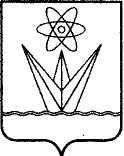 АДМИНИСТРАЦИЯЗАКРЫТОГО АДМИНИСТРАТИВНО –ТЕРРИТОРИАЛЬНОГО ОБРАЗОВАНИЯГОРОДА  ЗЕЛЕНОГОРСКАКРАСНОЯРСКОГО КРАЯП О С Т А Н О В Л Е Н И ЕАДМИНИСТРАЦИЯЗАКРЫТОГО АДМИНИСТРАТИВНО –ТЕРРИТОРИАЛЬНОГО ОБРАЗОВАНИЯГОРОДА  ЗЕЛЕНОГОРСКАКРАСНОЯРСКОГО КРАЯП О С Т А Н О В Л Е Н И ЕАДМИНИСТРАЦИЯЗАКРЫТОГО АДМИНИСТРАТИВНО –ТЕРРИТОРИАЛЬНОГО ОБРАЗОВАНИЯГОРОДА  ЗЕЛЕНОГОРСКАКРАСНОЯРСКОГО КРАЯП О С Т А Н О В Л Е Н И ЕАДМИНИСТРАЦИЯЗАКРЫТОГО АДМИНИСТРАТИВНО –ТЕРРИТОРИАЛЬНОГО ОБРАЗОВАНИЯГОРОДА  ЗЕЛЕНОГОРСКАКРАСНОЯРСКОГО КРАЯП О С Т А Н О В Л Е Н И ЕАДМИНИСТРАЦИЯЗАКРЫТОГО АДМИНИСТРАТИВНО –ТЕРРИТОРИАЛЬНОГО ОБРАЗОВАНИЯГОРОДА  ЗЕЛЕНОГОРСКАКРАСНОЯРСКОГО КРАЯП О С Т А Н О В Л Е Н И Е29.12.2017г. Зеленогорскг. Зеленогорск№352-пО внесении изменений в муниципальную программу «Развитие малого и среднего предпринимательства в городе Зеленогорске», утвержденную постановлением Администрации ЗАТО г. Зеленогорска от 29.09.2017 № 222-п О внесении изменений в муниципальную программу «Развитие малого и среднего предпринимательства в городе Зеленогорске», утвержденную постановлением Администрации ЗАТО г. Зеленогорска от 29.09.2017 № 222-п 1. Наименование муниципальной программыРазвитие малого и среднего предпринимательства в городе Зеленогорске (далее - муниципальная программа)2.Основания для разработки муниципальной программыПеречень муниципальных программ города Зеленогорска, утвержденный постановлением Администрации ЗАТО г. Зеленогорска от 28.08.2015 № 215-п3.Ответственный исполнитель муниципальной программыМуниципальное казенное учреждение «Центр муниципальных закупок, поддержки предпринимательства и обеспечения деятельности органов местного самоуправления г. Зеленогорска» (далее - МКУ «Центр закупок, предпринимательства и обеспечения деятельности ОМС»)4.Соисполнители муниципальной программыКомитет по управлению имуществом Администрации ЗАТО г. Зеленогорска (далее – КУМИ)5.Перечень подпрограмм и отдельных мероприятий муниципальной программы (при наличии)1. Подпрограммы отсутствуют.2. Отдельные мероприятия муниципальной программы:2.1. Предоставление субсидий субъектам малого и среднего предпринимательства в целях возмещения части затрат, связанных с уплатой процентов по кредитам, полученным ими в российских кредитных организациях, и процентов по договорам лизинга, уплачиваемых лизинговым компаниям, в целях реализации инвестиционных проектов. 2.2. Предоставление субсидий вновь созданным субъектам малого предпринимательства в целях возмещения части затрат, связанных с приобретением и созданием основных средств и началом предпринимательской деятельности.2.3. Предоставление субсидий субъектам малого и среднего предпринимательства в целях возмещения затрат на оплату первого взноса (аванса) при заключении договоров лизинга оборудования с российскими лизинговыми организациями в целях создания и (или) развития, либо модернизации производства товаров (работ, услуг).2.4. Предоставление субсидий субъектам малого и среднего предпринимательства в целях возмещения части затрат на приобретение оборудования для создания и (или) развития, либо модернизации производства товаров (работ, услуг).2.5. Предоставление субсидий на финансовое обеспечение проектов создания и (или) развития и (или) модернизации производства товаров (работ, услуг), реализуемых с использованием имущества, находящегося в муниципальной собственности, на условиях концессионных соглашений.2.6. Расходы на приобретение ценных призов для победителей открытого городского конкурса «Предприниматель года».2.7. Оказание имущественной поддержки субъектам малого и среднего предпринимательства и организациям, образующим инфраструктуру поддержки субъектов малого и среднего предпринимательства.2.8. Информирование субъектов малого и среднего предпринимательства через средства массовой информации, официальный сайт Администрации ЗАТО г. Зеленогорска http://www.zeladmin.ru в информационно - телекоммуникационной сети «Интернет» о формах поддержки субъектов малого и среднего предпринимательства.6.Цель муниципальной программыОбеспечение благоприятных условий для развития субъектов малого и среднего предпринимательства 7.Задачи муниципальной программы1. Финансовая поддержка субъектов малого и среднего предпринимательства.2. Имущественная поддержка субъектов малого и среднего предпринимательства.3. Повышение доступности информационной поддержки для субъектов малого и среднего предпринимательства.8.Этапы и сроки реализации муниципальной программы01.01.2017 – 31.12.20199.Перечень целевых показателей и показателей результативности муниципальной программыПриведен в приложении 1 к муниципальной программе.10.Ресурсное обеспечение муниципальной программыОбщий объем бюджетных ассигнований на реализацию муниципальной программы составляет 7 100,00 тыс. руб., в том числе: - за счет внебюджетных средств 2017 год – 300,00 тыс. рублей;- за счет средств краевого бюджета 2017 год – 5 000,00 тыс. рублей;- за счет средств местного бюджета составляет 1 800,0 тыс. рублей, в том числе по годам: 2018 – 600,0 тыс. рублей; 2019 - 600,0 тыс. рублей;2020 - 600,0 тыс. рублей.п/пНаименование цели, задач, целевых показателей, показателей результативностиЕдиница измеренияИсточник информации2015 год2016 год2017 год2018 год2019 год1.1.Целевой показатель 1: Увеличение количества субъектов малого и среднего предпринимательстваединицРасчетный показатель на основе ведомственной отчетности191419191925192819321.2.Целевой показатель 2: Увеличение доли занятых в сфере малого и среднего предпринимательства в среднегодовой численности занятых в экономике%Расчетный показатель на основе ведомственной отчетности23,423,6123,8424,1524,461.3.Целевой показатель 3: Увеличение объема отгруженных товаров собственного производства, работ и услуг, выполненных собственными силами малых и средних предприятий, в действующих ценахмлн. рублейРасчетный показатель на основе ведомственной отчетности3194,93242,83291,53340,83390,12Задача 1: Финансовая поддержка субъектов малого и среднего предпринимательства2.1.Мероприятие 1: предоставление субсидий субъектам малого и среднего предпринимательства в целях возмещения части затрат, связанных с уплатой процентов по кредитам, полученным ими в российских кредитных организациях, и процентов по договорам лизинга, уплачиваемых лизинговым компаниям, в целях реализации инвестиционных проектов2.1.1.Показатель результативности: Предоставление субсидий субъектам малого и среднего предпринимательстваединицРасчетный показатель на основе ведомственной отчетности000112.2.Мероприятие 2: предоставление субсидий вновь созданным субъектам малого предпринимательства в целях возмещения части затрат, связанных с приобретением и созданием основных средств и началом предпринимательской деятельности2.2.1.Показатель результативности: Предоставление субсидий субъектам малого и среднего предпринимательстваединицРасчетный показатель на основе ведомственной отчетности1170112.3.Мероприятие 3: предоставление субсидий субъектам малого и среднего предпринимательства в целях возмещения затрат на оплату первого взноса (аванса) при заключении договоров лизинга оборудования с российскими лизинговыми организациями в целях создания и (или) развития, либо модернизации производства товаров (работ, услуг).2.3.1.Показатель результативности: Предоставление субсидий субъектам малого и среднего предпринимательстваединицРасчетный показатель на основе ведомственной отчетности240112.4.Мероприятие 4: предоставление субсидий субъектам малого и среднего предпринимательства в целях возмещения части затрат на приобретение оборудования для создания и (или) развития, либо модернизации производства товаров (работ, услуг)2.4.1.Показатель результативности: Предоставление субсидий субъектам малого и среднего предпринимательстваединицРасчетный показатель на основе ведомственной отчетности12124112.5.Мероприятие 5: предоставление субсидий на финансовое обеспечение проектов создания и (или) развития и (или) модернизации производства товаров (работ, услуг), реализуемых с использованием имущества, находящегося в муниципальной собственности, на условиях концессионных соглашений2.5.1.Показатель результативности: Предоставление субсидий субъектам малого и среднего предпринимательстваединицаРасчетный показатель на основе ведомственной отчетности--1002.6Мероприятие 6: расходы на приобретение ценных призов для победителей открытого городского конкурса «Предприниматель года».2.6.1Показатель результативности: Поощрение субъектов малого и среднего предпринимательстваединицаРасчетный показатель на основе ведомственной отчетности233003Задача 2: Имущественная поддержка субъектов малого и среднего предпринимательства3.1Мероприятие 7: оказание имущественной поддержки субъектам малого и среднего предпринимательства и организациям, образующим инфраструктуру поддержки субъектов малого и среднего предпринимательства3.1.1Показатель результативности: предоставление муниципальных преференций субъектам малого и среднего предпринимательстваединицаРасчетный показатель на основе ведомственной отчетности--1114.Задача 3: Повышение доступности информационной поддержки для субъектов малого и среднего предпринимательства4.1.Мероприятие 8: информирование субъектов малого и (или) среднего предпринимательства через средства массовой информации, официальный сайт Администрации ЗАТО г. Зеленогорска http://www.zeladmin.ru в информационно - телекоммуникационной сети «Интернет» о формах поддержки субъектов малого и (или) среднего предпринимательства4.1.1.Показатель результативности: Предоставление информации о формах поддержки пользователямединицРасчетный показатель на основе ведомственной отчетности41584000402040004000№ п/пСтатус (муниципальная программа, отдельное мероприятие программы)Наименование программы, отдельного мероприятия программыНаименование главного распорядителя средств местного бюджета (ГРБС)Код бюджетной классификацииКод бюджетной классификацииКод бюджетной классификацииКод бюджетной классификациипланируемые объемы финансирования (тыс. руб.)планируемые объемы финансирования (тыс. руб.)планируемые объемы финансирования (тыс. руб.)планируемые объемы финансирования (тыс. руб.)№ п/пСтатус (муниципальная программа, отдельное мероприятие программы)Наименование программы, отдельного мероприятия программыНаименование главного распорядителя средств местного бюджета (ГРБС)ГРБСРз ПрЦСРВРТекущий финансовый годПервый год планового периодаВторой год планового периодаИтого на период№ п/пСтатус (муниципальная программа, отдельное мероприятие программы)Наименование программы, отдельного мероприятия программыНаименование главного распорядителя средств местного бюджета (ГРБС)ГРБСРз ПрЦСРВР2017 год2018 год2019 годИтого на период1.Муниципальная программа «Развитие малого и среднего предпринимательства в городе Зеленогорске»всего расходные обязательства по программе ХХХ5 900,0600,00600,007100,01.Муниципальная программа «Развитие малого и среднего предпринимательства в городе Зеленогорске»в том числе по ГРБС:ХХХХХХХХ1.Муниципальная программа «Развитие малого и среднего предпринимательства в городе Зеленогорске»Администрация ЗАТО г. Зеленогорска 018ХХХ5 900,0600,00600,007100,01.1.Отдельное мероприятие муниципальной программы Предоставление субсидий субъектам малого и среднего предпринимательства в целях возмещения части затрат, связанных с уплатой процентов по кредитам, полученным ими в российских кредитных организациях, и процентов по договорам лизинга, уплачиваемых лизинговым компаниям, в целях реализации инвестиционных проектоввсего расходные обязательства ХХХ0,0050,0050,00100,001.1.Отдельное мероприятие муниципальной программы Предоставление субсидий субъектам малого и среднего предпринимательства в целях возмещения части затрат, связанных с уплатой процентов по кредитам, полученным ими в российских кредитных организациях, и процентов по договорам лизинга, уплачиваемых лизинговым компаниям, в целях реализации инвестиционных проектовв том числе по ГРБС:ХХХХХХХХ1.1.Отдельное мероприятие муниципальной программы Предоставление субсидий субъектам малого и среднего предпринимательства в целях возмещения части затрат, связанных с уплатой процентов по кредитам, полученным ими в российских кредитных организациях, и процентов по договорам лизинга, уплачиваемых лизинговым компаниям, в целях реализации инвестиционных проектовАдминистрация ЗАТО г. Зеленогорска 018041208000800108110,0050,0050,00100,001.2.Отдельное мероприятие муниципальной программы Предоставление субсидий вновь созданным субъектам малого предпринимательства в целях возмещения части затрат, связанных с приобретением и созданием основных средств и началом предпринимательской деятельностивсего расходные обязательства ХХХ0,00200,00200,00400,001.2.Отдельное мероприятие муниципальной программы Предоставление субсидий вновь созданным субъектам малого предпринимательства в целях возмещения части затрат, связанных с приобретением и созданием основных средств и началом предпринимательской деятельностив том числе по ГРБС:ХХХХХХХХ1.2.Отдельное мероприятие муниципальной программы Предоставление субсидий вновь созданным субъектам малого предпринимательства в целях возмещения части затрат, связанных с приобретением и созданием основных средств и началом предпринимательской деятельностиАдминистрация ЗАТО г. Зеленогорска 018041208000800208110,00200,00200,00400,001.3.Отдельное мероприятие муниципальной программы Предоставление субсидий субъектам малого и среднего предпринимательства в целях возмещения затрат на оплату первого взноса (аванса) при заключении договоров лизинга оборудования с российскими лизинговыми организациями в целях создания и (или) развития, либо модернизации производства товаров (работ, услуг) всего расходные обязательства ХХХ0,00175,00175,00350,001.3.Отдельное мероприятие муниципальной программы Предоставление субсидий субъектам малого и среднего предпринимательства в целях возмещения затрат на оплату первого взноса (аванса) при заключении договоров лизинга оборудования с российскими лизинговыми организациями в целях создания и (или) развития, либо модернизации производства товаров (работ, услуг) в том числе по ГРБС:ХХХХХХХХ1.3.Отдельное мероприятие муниципальной программы Предоставление субсидий субъектам малого и среднего предпринимательства в целях возмещения затрат на оплату первого взноса (аванса) при заключении договоров лизинга оборудования с российскими лизинговыми организациями в целях создания и (или) развития, либо модернизации производства товаров (работ, услуг) Администрация ЗАТО г. Зеленогорска 018041208000800308110,00175,00175,00350,001.4.Отдельное мероприятие муниципальной программыПредоставление субсидий субъектам малого и среднего предпринимательства в целях возмещения части затрат на приобретение оборудования для создания и (или) развития, либо модернизации производства товаров (работ, услуг)всего расходные обязательства ХХХ1 100,00175,00175,001 450,001.4.Отдельное мероприятие муниципальной программыПредоставление субсидий субъектам малого и среднего предпринимательства в целях возмещения части затрат на приобретение оборудования для создания и (или) развития, либо модернизации производства товаров (работ, услуг)в том числе по ГРБС:ХХХХХХХХ1.4.Отдельное мероприятие муниципальной программыПредоставление субсидий субъектам малого и среднего предпринимательства в целях возмещения части затрат на приобретение оборудования для создания и (или) развития, либо модернизации производства товаров (работ, услуг)Администрация ЗАТО г. Зеленогорска 01804120800076070811750,000,000,00750,001.4.Отдельное мероприятие муниципальной программыПредоставление субсидий субъектам малого и среднего предпринимательства в целях возмещения части затрат на приобретение оборудования для создания и (или) развития, либо модернизации производства товаров (работ, услуг)Администрация ЗАТО г. Зеленогорска 01804120800080040811350,00175,00175,00700,001.5Отдельное мероприятие муниципальной программыПредоставление субсидий на финансовое обеспечение проектов создания и (или) развития и (или) модернизации производства товаров (работ, услуг), реализуемых с использованием имущества, находящегося в муниципальной собственности, на условиях концессионных соглашенийвсего расходные обязательства ХХХ4 500,000,000,004 500,001.5Отдельное мероприятие муниципальной программыПредоставление субсидий на финансовое обеспечение проектов создания и (или) развития и (или) модернизации производства товаров (работ, услуг), реализуемых с использованием имущества, находящегося в муниципальной собственности, на условиях концессионных соглашенийв том числе по ГРБС:ХХХХХХХХ1.5Отдельное мероприятие муниципальной программыПредоставление субсидий на финансовое обеспечение проектов создания и (или) развития и (или) модернизации производства товаров (работ, услуг), реализуемых с использованием имущества, находящегося в муниципальной собственности, на условиях концессионных соглашенийАдминистрация ЗАТО г. Зеленогорска 018041208000760708124 250,000,000,004 250,001.5Отдельное мероприятие муниципальной программыПредоставление субсидий на финансовое обеспечение проектов создания и (или) развития и (или) модернизации производства товаров (работ, услуг), реализуемых с использованием имущества, находящегося в муниципальной собственности, на условиях концессионных соглашенийАдминистрация ЗАТО г. Зеленогорска 01804120800080050812250,000,000,00250,001.6.Отдельное мероприятие муниципальной программыРасходы на приобретение ценных призов для победителей открытого городского конкурса «Предприниматель года».всего расходные обязательства ХХХ300,000,000,00300,001.6.Отдельное мероприятие муниципальной программыРасходы на приобретение ценных призов для победителей открытого городского конкурса «Предприниматель года».в том числе по ГРБС:ХХХХХХХХ1.6.Отдельное мероприятие муниципальной программыРасходы на приобретение ценных призов для победителей открытого городского конкурса «Предприниматель года».Администрация ЗАТО г. Зеленогорска 01804120800080080244300,000,000,00300,00№ п/пСтатус (муниципальная программа, отдельные мероприятия программы)Наименование муниципальной программы, отдельного мероприятия программы Источник финансирования Планируемые объемы финансирования, тыс. руб.Планируемые объемы финансирования, тыс. руб.Планируемые объемы финансирования, тыс. руб.Планируемые объемы финансирования, тыс. руб.№ п/пСтатус (муниципальная программа, отдельные мероприятия программы)Наименование муниципальной программы, отдельного мероприятия программы Источник финансирования Текущий финансовый годПервый год планового периодаВторой год планового периодаИтого на период№ п/пСтатус (муниципальная программа, отдельные мероприятия программы)Наименование муниципальной программы, отдельного мероприятия программы Источник финансирования 2017 год2018 год2019 годИтого на период1.Муниципальная программа«Развитие малого и среднего предпринимательства в городе Зеленогорске»Всего5900,00600,00600,007100,001.Муниципальная программа«Развитие малого и среднего предпринимательства в городе Зеленогорске»в том числе:ХХХХ1.Муниципальная программа«Развитие малого и среднего предпринимательства в городе Зеленогорске»федеральный бюджет 0,000,000,000,001.Муниципальная программа«Развитие малого и среднего предпринимательства в городе Зеленогорске»краевой бюджет 5 000,000,000,005 000,001.Муниципальная программа«Развитие малого и среднего предпринимательства в городе Зеленогорске»местный бюджет 600,00600,00600,001800,001.Муниципальная программа«Развитие малого и среднего предпринимательства в городе Зеленогорске»внебюджетные источники 300,000,000,00300,001.1.Отдельное мероприятие программыПредоставление субсидий субъектам малого и среднего предпринимательства в целях возмещения части затрат, связанных с уплатой процентов по кредитам, полученным ими в российских кредитных организациях, и процентов по договорам лизинга, уплачиваемых лизинговым компаниям, в целях реализации инвестиционных проектов Всего0,0050,0050,00100,001.1.Отдельное мероприятие программыПредоставление субсидий субъектам малого и среднего предпринимательства в целях возмещения части затрат, связанных с уплатой процентов по кредитам, полученным ими в российских кредитных организациях, и процентов по договорам лизинга, уплачиваемых лизинговым компаниям, в целях реализации инвестиционных проектов в том числе:ХХХХ1.1.Отдельное мероприятие программыПредоставление субсидий субъектам малого и среднего предпринимательства в целях возмещения части затрат, связанных с уплатой процентов по кредитам, полученным ими в российских кредитных организациях, и процентов по договорам лизинга, уплачиваемых лизинговым компаниям, в целях реализации инвестиционных проектов федеральный бюджет 0,000,000,000,001.1.Отдельное мероприятие программыПредоставление субсидий субъектам малого и среднего предпринимательства в целях возмещения части затрат, связанных с уплатой процентов по кредитам, полученным ими в российских кредитных организациях, и процентов по договорам лизинга, уплачиваемых лизинговым компаниям, в целях реализации инвестиционных проектов краевой бюджет 0,000,000,000,001.1.Отдельное мероприятие программыПредоставление субсидий субъектам малого и среднего предпринимательства в целях возмещения части затрат, связанных с уплатой процентов по кредитам, полученным ими в российских кредитных организациях, и процентов по договорам лизинга, уплачиваемых лизинговым компаниям, в целях реализации инвестиционных проектов местный бюджет 0,0050,0050,00100,001.1.Отдельное мероприятие программыПредоставление субсидий субъектам малого и среднего предпринимательства в целях возмещения части затрат, связанных с уплатой процентов по кредитам, полученным ими в российских кредитных организациях, и процентов по договорам лизинга, уплачиваемых лизинговым компаниям, в целях реализации инвестиционных проектов внебюджетные источники 0,000,000,000,001.2.Отдельное мероприятие программыПредоставление субсидий вновь созданным субъектам малого предпринимательства в целях возмещения части затрат, связанных с приобретением и созданием основных средств и началом предпринимательской деятельности Всего0,00200,00200,00400,001.2.Отдельное мероприятие программыПредоставление субсидий вновь созданным субъектам малого предпринимательства в целях возмещения части затрат, связанных с приобретением и созданием основных средств и началом предпринимательской деятельности в том числе:ХХХХ1.2.Отдельное мероприятие программыПредоставление субсидий вновь созданным субъектам малого предпринимательства в целях возмещения части затрат, связанных с приобретением и созданием основных средств и началом предпринимательской деятельности федеральный бюджет 0,000,000,000,001.2.Отдельное мероприятие программыПредоставление субсидий вновь созданным субъектам малого предпринимательства в целях возмещения части затрат, связанных с приобретением и созданием основных средств и началом предпринимательской деятельности краевой бюджет 0,000,000,000,001.2.Отдельное мероприятие программыПредоставление субсидий вновь созданным субъектам малого предпринимательства в целях возмещения части затрат, связанных с приобретением и созданием основных средств и началом предпринимательской деятельности местный бюджет 0,00200,00200,00400,001.2.Отдельное мероприятие программыПредоставление субсидий вновь созданным субъектам малого предпринимательства в целях возмещения части затрат, связанных с приобретением и созданием основных средств и началом предпринимательской деятельности внебюджетные источники 0,000,000,000,001.3.Отдельное мероприятие программыПредоставление субсидий субъектам малого и среднего предпринимательства в целях возмещения затрат на оплату первого взноса (аванса) при заключении договоров лизинга оборудования с российскими лизинговыми организациями в целях создания и (или) развития, либо модернизации производства товаров (работ, услуг)Всего00,00175,00175,00350,001.3.Отдельное мероприятие программыПредоставление субсидий субъектам малого и среднего предпринимательства в целях возмещения затрат на оплату первого взноса (аванса) при заключении договоров лизинга оборудования с российскими лизинговыми организациями в целях создания и (или) развития, либо модернизации производства товаров (работ, услуг)в том числе:ХХХХ1.3.Отдельное мероприятие программыПредоставление субсидий субъектам малого и среднего предпринимательства в целях возмещения затрат на оплату первого взноса (аванса) при заключении договоров лизинга оборудования с российскими лизинговыми организациями в целях создания и (или) развития, либо модернизации производства товаров (работ, услуг)федеральный бюджет 0,000,000,000,001.3.Отдельное мероприятие программыПредоставление субсидий субъектам малого и среднего предпринимательства в целях возмещения затрат на оплату первого взноса (аванса) при заключении договоров лизинга оборудования с российскими лизинговыми организациями в целях создания и (или) развития, либо модернизации производства товаров (работ, услуг)краевой бюджет 0,000,000,000,001.3.Отдельное мероприятие программыПредоставление субсидий субъектам малого и среднего предпринимательства в целях возмещения затрат на оплату первого взноса (аванса) при заключении договоров лизинга оборудования с российскими лизинговыми организациями в целях создания и (или) развития, либо модернизации производства товаров (работ, услуг)местный бюджет 0,00175,00175,00350,001.3.Отдельное мероприятие программыПредоставление субсидий субъектам малого и среднего предпринимательства в целях возмещения затрат на оплату первого взноса (аванса) при заключении договоров лизинга оборудования с российскими лизинговыми организациями в целях создания и (или) развития, либо модернизации производства товаров (работ, услуг)внебюджетные источники 0,000,000,000,001.4.Отдельное мероприятие программыПредоставление субсидий субъектам малого и среднего предпринимательства в целях возмещения части затрат на приобретение оборудования для создания и (или) развития, либо модернизации производства товаров (работ, услуг)Всего350,00175,00175,001 450,001.4.Отдельное мероприятие программыПредоставление субсидий субъектам малого и среднего предпринимательства в целях возмещения части затрат на приобретение оборудования для создания и (или) развития, либо модернизации производства товаров (работ, услуг)в том числе:ХХХХ1.4.Отдельное мероприятие программыПредоставление субсидий субъектам малого и среднего предпринимательства в целях возмещения части затрат на приобретение оборудования для создания и (или) развития, либо модернизации производства товаров (работ, услуг)федеральный бюджет 0,000,000,000,001.4.Отдельное мероприятие программыПредоставление субсидий субъектам малого и среднего предпринимательства в целях возмещения части затрат на приобретение оборудования для создания и (или) развития, либо модернизации производства товаров (работ, услуг)краевой бюджет 750,000,000,00750,001.4.Отдельное мероприятие программыПредоставление субсидий субъектам малого и среднего предпринимательства в целях возмещения части затрат на приобретение оборудования для создания и (или) развития, либо модернизации производства товаров (работ, услуг)местный бюджет 350,00175,00175,00700,001.4.Отдельное мероприятие программыПредоставление субсидий субъектам малого и среднего предпринимательства в целях возмещения части затрат на приобретение оборудования для создания и (или) развития, либо модернизации производства товаров (работ, услуг)внебюджетные источники 0,000,000,000,001.5.Отдельное мероприятие программыПредоставление субсидий на финансовое обеспечение проектов создания и (или) развития и (или) модернизации производства товаров (работ, услуг), реализуемых с использованием имущества, находящегося в муниципальной собственности, на условиях концессионных соглашенийВсего250,000,000,004 500,001.5.Отдельное мероприятие программыПредоставление субсидий на финансовое обеспечение проектов создания и (или) развития и (или) модернизации производства товаров (работ, услуг), реализуемых с использованием имущества, находящегося в муниципальной собственности, на условиях концессионных соглашенийв том числе:ХХХХ1.5.Отдельное мероприятие программыПредоставление субсидий на финансовое обеспечение проектов создания и (или) развития и (или) модернизации производства товаров (работ, услуг), реализуемых с использованием имущества, находящегося в муниципальной собственности, на условиях концессионных соглашенийфедеральный бюджет 0,000,000,000,001.5.Отдельное мероприятие программыПредоставление субсидий на финансовое обеспечение проектов создания и (или) развития и (или) модернизации производства товаров (работ, услуг), реализуемых с использованием имущества, находящегося в муниципальной собственности, на условиях концессионных соглашенийкраевой бюджет 4 250,000,000,004 250,001.5.Отдельное мероприятие программыПредоставление субсидий на финансовое обеспечение проектов создания и (или) развития и (или) модернизации производства товаров (работ, услуг), реализуемых с использованием имущества, находящегося в муниципальной собственности, на условиях концессионных соглашенийместный бюджет 250,000,000,00250,001.5.Отдельное мероприятие программыПредоставление субсидий на финансовое обеспечение проектов создания и (или) развития и (или) модернизации производства товаров (работ, услуг), реализуемых с использованием имущества, находящегося в муниципальной собственности, на условиях концессионных соглашенийвнебюджетные источники 0,000,000,000,001.6.Отдельное мероприятие программыРасходы на приобретение ценных призов для победителей открытого городского конкурса «Предприниматель года».Всего300,000,000,00300,001.6.Отдельное мероприятие программыРасходы на приобретение ценных призов для победителей открытого городского конкурса «Предприниматель года».в том числе:ХХХХ1.6.Отдельное мероприятие программыРасходы на приобретение ценных призов для победителей открытого городского конкурса «Предприниматель года».федеральный бюджет 0,000,000,000,001.6.Отдельное мероприятие программыРасходы на приобретение ценных призов для победителей открытого городского конкурса «Предприниматель года».краевой бюджет 0,000,000,000,001.6.Отдельное мероприятие программыРасходы на приобретение ценных призов для победителей открытого городского конкурса «Предприниматель года».местный бюджет 0,000,000,00300,001.6.Отдельное мероприятие программыРасходы на приобретение ценных призов для победителей открытого городского конкурса «Предприниматель года».внебюджетные источники 300,000,000,000,00